Допуск к валютномУ рынкУ
 ПАО Московская Биржа 
(кредитные организации ИЗ СТРАН   ЕАЭС)Общие положенияКандидат – банк-нерезидент, зарегистрированный на территории государства, являющегося стороной Соглашения о сотрудничестве в области организации интегрированного валютного рынка государств-членов Евразийского экономического сообщества от 25.01.2006 и/или членом Евразийского Экономического Союза (далее - ЕАЭС), учрежденного Договором о Евразийском экономическом союзе от 29.05.2014;Центральный контрагент - Небанковская кредитная организация-центральный контрагент «Национальный Клиринговый Центр» (Акционерное общество).Нормативная базаДопуск к торгам и порядок проведения расчетов на Валютном рынке регулируются Правилами допуска к участию в торгах, Правилами проведения организованных торгов и Правилами клиринга на соответствующем рынке. Все документы раскрываются на сайте Московской Биржи и НКЦ.Валютный рынокПравила допуска к участию в торгах - https://www.moex.com/s136Правила организованных торгов – https://www.moex.com/s136Правила клиринга - https://www.nationalclearingcentre.ru/catalog/0204Требования к кандидатуКатегории участников клиринга https://www.nationalclearingcentre.ru/catalog/020802Взнос в Гарантийный фонд осуществляется в рублях по реквизитам, указанным по данной ссылке: http://www.nkcbank.ru/viewCatalog.do?menuKey=378Подключение к ЛКУ"Личный кабинет Участника" (далее – ЛКУ) – это информационное обеспечение, предоставляющее различные возможности в части трансляции данных и осуществления действий через кабинет. Для получения доступа к ЛКУ необходимо:Пройти процедуру регистрации по адресу: https://passport.moex.com/registration (для каждого сотрудника, который будет использовать ЛКУ от имени Вашей организации). Регистрация происходит анонимно, с указанием желаемого пользователем E-mail/Пароля. Заполнить Заявление о предоставлении доступа к информационному обеспечению «Личный кабинет Участника», включив данные пользователей, зарегистрированных согласно п.1. Способ предоставления Заявления:Первичное Заявление предоставляется на бумажном носителе на бланке организации с печатью за подписью уполномоченного лица.Последующие заявления отправляются через ЛКУ (вход по ссылке). Перед отправкой, заявление необходимо подписать ключом Электронной подписи (далее ЭП) ЕИО или ключом ЭП сотрудника по доверенности Доверенность на подписание электронной подписью электронных документов при наличии отметки п.2 (в любом из двух буллитов указанного пункта) в данной доверенности. Подготовленное Заявление требуется направить в ДКП через ЛКУ/раздел «Поручения»/подраздел «Отправка сообщений / документов». Необходимо выбрать: отправить документ в Московская Биржа/Тип документа Заявление о предоставлении доступа к ЛКУ /в область Файлы перенести подписанное ЭП и зашифрованное (при необходимости) Заявление и отправить документ (файл в формате документа MS WORD рекомендуется наименовать следующим образом: «Заявление на доступ в ЛКУ_ название организации»).Более подробную информацию о Порядке подключения к ЛКУ можно получить по ссылке:Приложении№1
к Руководству пользователя "Личный кабинет участника"Как отправлять документы через ЛКУ (вход по ссылке):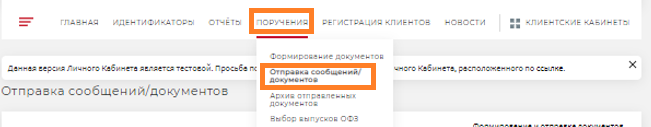 Для отправки документа через ЛКУ необходимо в   ПОРУЧЕНИЯ  Отправка сообщений/документов заполнить обязательные поля (*) и прикрепить документ, предварительно подписанный ЭЦП (опция «Отправить документ») или, подписав установленной на ПК ЭЦП при отправке (опция «Подписать и отправить документ»).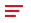 Досье Участника торгов и клирингаДля прохождения процедуры KYC необходимо предоставить следующие документы:Документы (за исключением копий документов, удостоверяющих личность), составленные на территории иностранных государств, должны быть легализованы или апостилированы, если иное не предусмотрено международными договорами Российской Федерации.Документы (за исключением копий документов, удостоверяющих личность, при условии наличия у физического лица документа, подтверждающего право законного пребывания территории Российской Федерации (например, виза, миграционная карта), и документов, содержащих образцы подписей, выданных компетентными органами иностранных государств, составленных на нескольких языках, включая русский язык), составленные полностью или в какой-либо части на иностранном языке, должны быть переведены на русский язык. Верность перевода или подлинность подписи переводчика должна быть засвидетельствована нотариусом.Документы (за исключением копий документов, удостоверяющих личность), полностью составленные на русском языке, предоставляются в нотариально удостоверенном виде.  Доступ к Электронному документообороту (ЭДО)Функции:Обмен сообщениями и документами;Получение торговых и клиринговых отчетов.Подробная информация о Системе ЭДО: http://moex.com/s1273Для этого необходимо предоставить:Первичное создание СКПЭП производится кандидатом в ЛКУ при наличии заключенного Договора об участии в Системе электронного документооборота и предоставленного на бумажном носителе Заявления на создание СКПЭП в разделе "Техническое обслуживание" -> подраздел "Услуги УЦ". По всем вопросам, связанным с оказанием услуг УЦ, в том числе при возникновении проблем с установкой ПО или необходимости получения консультации по установке ПО (особенно в случаях использования КриптоПро CSP на той же машине, где предполагается установить ПО для работы в СЭД Биржи), Вы можете обращаться к Администратору СЭД по тел. +7 (495) 363-32-32 (доб.1110) или e-mail: pki@moex.com.Обратите также внимание на требования сертифицированного ПО (Валидата CSP и "Справочник сертификатов") к версии ОС Windows, на которой планируется эксплуатация криптографических ключей.Тарифы на Услуги Организатора СЭД: https://www.moex.com/s1309Допуск к торгам и клиринговому обслуживаниюТехнический доступОформление технического доступаДля получения технического доступа к торгам необходимо предоставить:Тарифы за техническое подключение: https://fs.moex.com/files/9206За информацией по способам и протоколам технического подключения, а также необходимым для приобретения информационным лицензиям рекомендуем обратиться в Управление прямых продаж департамента биржевой информации и технологических услуг по Т +7 (495) 363-32-32, доб. 5656 или Е itsales@moex.comИнформация по Схемам подключения к Торговым системам размещена на сайте: https://www.moex.com/s154За уточнением комплекта документов для подключения необходимо обратиться в отдел организации технического доступа (+7 (495) 363-32-32, доб. 3377 или help@moex.com). Клиринговый терминалКлиринговый терминал — это веб приложение, предназначенное для управления различными объектами Участника клиринга, такими как Расчетные коды, Торгово-клиринговые счета, счета обеспечения, реквизиты счетов для возврата обеспечения, Брокерские фирмы, Разделы клирингового регистра, и т.д. Управление объектами осуществляется путем защищенной передачи запросов к учетным системам НКЦ и отображения информации об объектах.Реализовано большинство запросов, направляемых в НКЦ: запросы на возврат обеспечения, перевод обеспечения, передача профилей активов, ранние расчеты, получение выписки по счетам и другие запросы. Полный список приведен в Руководстве пользователя.Характеристики:адаптивный пользовательский интерфейспринцип двойного контроля "maker-checker"двухфакторная аутентификациягибкая система ролей доступаинтерфейс на русском и английском языкахДля подключения к Клиринговому терминалу необходимо заполнить следующее Заявление: Запрос о доступе к Клиринговому терминалуЗаполненное заявление необходимо подписать ключом ЭП сотрудника, на которого в НКО НКЦ (АО) предоставлена Доверенность на подписание электронной подписью электронных документов и направить через ЛКУ в разделе Отправка сообщений/документов (moex.com)Клиринговый терминал в примерах (Презентация)Затраты по подключению и работе на рынках Операции с денежными средствамиУчет денежных средств участников клиринга осуществляется на Расчетных кодах, регистрируемых в рамках клиринговых счетов НКЦ.Внесение денежных средствДенежные средства на счета НКЦ можно перечислять на Расчетные коды с любого счета в любом банке. Денежные средства в валютах, принимаемых НКЦ в качестве Обеспечения, перечисляются Участниками клиринга на соответствующие счета НКЦ с обязательным указанием в назначении платежа ключевого слова и Расчетного кода Участника клиринга. По ссылкам ниже вы найдете:Реквизиты для зачисления денежных средств на всех рынках https://www.nationalclearingcentre.ru/catalog/02080304Более подробную информацию по внесению обеспечения https://www.nationalclearingcentre.ru/catalog/02080301Вывод денежных средств на Валютном рынкеВозврат денежных средств, учитываемых в качестве Обеспечения по Расчетному коду Участника клиринга, осуществляется в Клиринговом терминалеУ Участника клиринга есть возможность посредством сервиса Клиринговый терминал подать заявление на ранние расчеты отдельно по каждому Расчетному коду.Возврат денежных средств на валютном рынке осуществляется в размере расчетной позиции. Более подробную информацию о возврате средств на валютном рынке можно найти по ссылке https://www.nationalclearingcentre.ru/catalog/02080303Перевод денежных средствПеревод денежных средств между Расчетными кодами валютного рынка осуществляется с помощью сервиса Клиринговый терминалКлиринговый терминал в примерах (Презентация) Комиссионное вознаграждение за учет ОбеспеченияКомиссионное вознаграждение за учет Обеспечения в иностранной валюте (в евро и швейцарских франках) возникает у Участников клиринга в случае внесения указанного обеспечения на счета НКЦ. Взимание указанного комиссионного вознаграждения предусмотрено Правилами клиринга НКО НКЦ (АО): п. 3.10 Общей части Правил клиринга, а также п. 3 Раздела II Тарифов Клирингового центра. Точная сумма комиссии, подлежащей списанию, отражается в Отчете о комиссионных вознаграждениях ССХ10. Более подробную информацию о комиссии за учет Обеспечения и ставках можно найти по ссылке: https://www.nationalclearingcentre.ru/catalog/02080101.Оплата комиссионных вознаграждений Для оплаты комиссионных вознаграждений за услуги ПАО Московская Биржа и НКО НКЦ (АО) Участнику клиринга после заключения Договора об оказании клиринговых услуг будет присвоен (открыт) собственный Расчетный код на фондовом рынке (без заявления Участника клиринга) не зависимо от того, на какой рынок осуществляется допуск. Штрафы за неисполнение обязательств и перенос позиций Валютный рынокВ случае: если Итоговое нетто-обязательство Участника клиринга не обеспечено средствами под исполнение; при наличии непогашенной до установленного времени Задолженности. НКЦ без подачи заявок заключает с таким Недобросовестным участником сделку своп с иностранной валютой. Датой исполнения обязательств по первой части сделки своп является день ее заключения, по второй - Расчетный день, следующий за днем ее заключения.Указанные сделки своп заключаются не более 2 (двух) Расчетных дней подряд.  При превышении указанного срока с основного Расчетного кода Участника клиринга взимается штраф, а с участником заключается закрывающая сделка.Ставки для урегулирования неисполнения обязательств приведены по ссылке: https://www.nationalclearingcentre.ru/catalog/030702Штраф за cut-off timeС января 2018 года введен штраф за исполнение Итогового нетто-обязательства по денежным средствам с нарушением срока, установленного Временным регламентом. https://www.nationalclearingcentre.ru/catalog/020801. Торговые и клиринговые отчетыНа Валютном рынке Участнику направляются торговые и клиринговые отчеты:https://www.moex.com/s263ПоказательВалютный рынокПолное депонирование (категория «В»)Полное депонирование (категория «В»)Финансовое состояниеДолжны отсутствовать факты ухудшения финансового состояния и/или должна отсутствовать информация, дающая основание считать возможными ухудшение финансового состояния организации и/или неспособность организации своевременно и в полном объеме исполнять свои обязательства по сделкам с частичным обеспечением. ЛицензияИметь действующее специальное разрешение (лицензию или иное основание), выданное компетентным органом государства учреждения Банка-нерезидента, на основании которого Банк-нерезидент имеет право осуществлять банковские операции, предусмотренные личным законом Банка-нерезидентаЧастичное депонирование (категория «Б/Б2»)Частичное депонирование (категория «Б/Б2»)Взнос в Гарантийный фонд (возвратная сумма)10 000 000 ₽Внесение взноса в обеспечение по стресс*Размер взноса в Гарантийный фонд для Участников клиринга категории Б2 равен размеру взноса в Гарантийный фонд для Участников клиринга категории Б, предусмотренного Правилами клиринга.**Подробная информация об Обеспечении под стресс, в том числе о порядке внесения взноса в ОПС, размещена на сайте НКЦ | Гарантийные фонды. Обеспечение под стресс. Обеспечение под риски концентрации на эмитентов (nationalclearingcentre.ru). Порядок определения минимального размера ОПС установлен в соответствии с документом НКЦ | Методика определения размера обеспечения под стресс (nationalclearingcentre.ru). 1Анкета (клиента)/Анкета Юридического Лица.Анкета юридического лица заполняется в ЛКУ, после подключения. (после получения ключей ЭЦП и доступа к ЛКУ данную анкету необходимо направить в зашифрованном и подписанном виде на адрес regcard@moex.com или через ЛКУ)илиАнкета юридического лица  предоставляется на бумажном носителе (на оборотной стороне последнего листа Анкеты проставить прошито, пронумеровано и скреплено, поставить печать и подпись уполномоченного лица). 2Опросная Анкета банка-нерезидента предоставляется на бумажном носителе (на оборотной стороне последнего листа Анкеты проставить прошито, пронумеровано и скреплено, поставить печать и подпись уполномоченного лица) и в электронном виде (После получения ключей ЭДО данную Анкету необходимо направить в зашифрованном и подписанном виде на адрес EDODOC@moex.com или через ЛКУ).3 Анкета физического лица-бенефициарного владельца предоставляется на бумажном носителе (на оборотной стороне последнего листа Анкеты проставить прошито, пронумеровано и скреплено, поставить печать и подпись уполномоченного лица) и в электронном виде (После получения ключей ЭДО данную Анкету необходимо направить в зашифрованном и подписанном виде на адрес через ЛКУ).При наличии выгодоприобретателей Анкету на каждого выгодоприобретателя https://www.nationalclearingcentre.ru/catalog/020102 4Действующие редакции учредительных документов (Устав) со всеми изменениями и дополнениями включая редакцию Устава на дату избрания (назначения) лица, уполномоченного действовать от имени Банка-нерезидента в соответствии с учредительными документами (далее – руководитель) ;5Документ, подтверждающий государственную регистрацию Банка-нерезидента  6Специальное разрешение (лицензия), выданное уполномоченным органом государства учреждения Банка-нерезидента, на право осуществления деятельности, осуществление которой в соответствии с национальным законодательством возможно при наличии соответствующего специального разрешения уполномоченного органа.7В отношении Руководителя:Документ уполномоченного органа Банка-нерезидента, подтверждающий избрание Руководителя;документ, подтверждающий согласование кандидатуры Руководителя организации уполномоченным органом государства учреждения юридического лица (если такое согласование предусмотрено законодательством государства учреждения юридического лица);копия документа, удостоверяющего личность Руководителя, или других документов, которые установлены федеральным законом или признаваемые в соответствии с международным договором Российской Федерации в качестве документа, удостоверяющего личность;8Документ о постановке на учет в налоговом органе Банка-нерезидента (при наличии)9Документ, подтверждающий постановку юридического лица на налоговый учет в Российской Федерации (копия, верность которой засвидетельствована нотариусом или самим юридическим лицом) (при наличии)10Отзыв о деловой репутации юридического лица.Сведения о деловой репутации (отзывы (в произвольной письменной форме) о юридическом лице других клиентов НКО НКЦ (АО), имеющих с ним деловые отношения; и (или) отзывы (в произвольной письменной форме) от других кредитных организаций, в которых юридическое лицо ранее находилось на обслуживании, с информацией этих кредитных организаций об оценке деловой репутации юридического лица), отзывы о деловой репутации от контрагентов, не являющихся клиентами НКО НКЦ (АО), и/или аудиторское заключение за последний финансовый год и/или информацию о кредитном рейтинге юридического лица.11Анкета для целей выявления иностранных налогоплательщиков (далее –Анкета) в форме электронного документа, а также иные прилагаемые к Анкете документы и сведения, предоставляемые для целей FATCA. Анкета доступна для заполнения по ссылке http://moex.com/ru/fatca.Заполненную Анкету необходимо сохранить в zip файле (кнопка «Получить zip файл»). Рекомендуется не изменять наименование архива и файла. Электронный файл должен быть подписан закрытым (секретным) ключом электронной подписи Вашей организации и направлен по адресу: AnketaFATCA@moex.com Кандидату, направляющему Анкету на бумажном носителе (до получения электронной подписи) необходимо на оборотной стороне последнего листа Анкеты проставить прошито, пронумеровано и скреплено, поставить печать и подпись уполномоченного лица.12В целях выполнения Клиринговым центром функций налогового агента в соответствии со статьей 7 общей части Правил Клиринга: В случае, если юридическое лицо-фактический получатель дохода не планирует применять ДИДН (договор / соглашение / конвенцию об избежании двойного налогообложения), то дополнительно необходимо предоставить: Письмо-подтверждение о наличии у юридического лица фактического права на получаемый доход (доходы), указанный (указанные) в Правилах клиринга, в смысле требований статьи 7 Налогового кодекса Российской Федерации. В случае если юридическое лицо не имеет фактического права на получаемый доход (доходы), указанный (указанные) в Правилах клиринга, юридическое лицо представляет письмо-подтверждение об отсутствии фактического права на получаемый доход (доходы), указанный (указанные) в Правилах клиринга, и письмо-подтверждение о наличии у фактического получателя дохода фактического права на получаемый доход (доходы), указанный (указанные) в Правилах клиринга, в смысле требований статьи 7 Налогового кодекса Российской ФедерацииАнкету для налоговых целей (без ДИДН), составленную по форме Клирингового центра. В случае, если юридическое лицо-фактический получатель дохода планирует применять ДИДН (договор / соглашение / конвенцию об избежании двойного налогообложения), то дополнительно необходимо предоставить: Документ, подтверждающий постоянное местонахождение юридического лица в государстве, с которым Российская Федерация имеет международный договор (соглашение), регулирующий вопросы налогообложения (сертификат налогового резидентства). Документ должен быть заверен компетентным органом соответствующего иностранного государства. Документ, подтверждающий наличие у юридического лица права на применение льгот по международному договору (соглашению), регулирующему вопросы налогообложения, в соответствии со статьями, регулирующими ограничение льгот (при наличии таких положений). Документ должен быть заверен компетентным органом соответствующего иностранного государства. Документ не предоставляется, если соответствующие положения содержатся в сертификате налогового резидентства.Письмо-подтверждение о наличии у юридического лица фактического права на получаемый доход (доходы), указанный (указанные) в Правилах клиринга, в смысле требований статьи 7 Налогового кодекса Российской Федерации.
В случае если юридическое лицо не имеет фактического права на получаемый доход (доходы), указанный (указанные) в Правилах клиринга, юридическое лицо представляет письмо-подтверждение об отсутствии фактического права на получаемый доход (доходы), указанный (указанные) в Правилах клиринга, и информацию о фактическом получателе дохода.Если юридическое лицо и/или фактический получатель дохода имеет право на упрощенную процедуру подтверждения фактического права на доход согласно пункту 1.5 статьи 312 Налогового кодекса Российской Федерации, юридическое лицо предоставляет документы, подтверждающие соответствие юридического лица и/или фактического получателя дохода условиям пункта 1.5 статьи 312 Налогового кодекса Российской Федерации.Анкету для налоговых целей (с ДИДН), составленную по форме Клирингового центра. В случае если получаемый доход (доходы), указанный (указанные) в Правилах клиринга, относятся к постоянному представительству юридического лица-фактического получателя дохода в Российской Федерации, юридическое лицо предоставляет по такому лицу нотариально заверенную копию свидетельства о постановке на учет в налоговых органах Российской Федерации, оформленное не ранее чем в предшествующем налоговом периоде, и письмо-заявление, составленное в произвольной форме, о том, что получаемый доход (доходы), указанный (указанные) в Правилах клиринга, относятся к такому постоянному представительству Российской Федерации и постоянное представительство такого лица будет исполнять обязанности налогоплательщика в отношении полученных доходов, а в случае наличия постоянного представительства в Российской Федерации у юридического лица - также выполнять функции налогового агента в отношении фактических получателей дохода (подпункт 1 пункта 2 статьи 310 Налогового кодекса Российской Федерации). В таком случае также предоставляется положение о филиале или представительстве юридического лица или фактического получателя дохода в Российской Федерации.13Письмо об отсутствии миграционной карты у ЕИО14Банк ЕАЭС предоставляет следующие документы, составленные на русском или английском языке:финансовую отчетность по МСФО на русском или английском языке, а при ее отсутствии бухгалтерский баланс (оборотную ведомость по счетам бухгалтерского учета), отчет о прибылях и убытках и расчет собственных средств (капитала) (при наличии) в соответствии с установленными национальными стандартами бухгалтерского учета и отчетности – квартальные формы отчетности за 5 последних отчетных дат; основные показатели деятельности Нерезидента (по формам Приложения № 3 Порядка предоставления информации и отчетности кандидата  НКО НКЦ (АО) (для банков ЕАЭС) – за 5 последних отчетных дат; документ, подтверждающий сведения о фактических и допустимых значениях обязательных нормативов деятельности, установленных компетентным органом, в случае если в соответствии с национальным законодательством государства учреждения Нерезидента такие обязательные нормативы устанавливаются - за 5 последних отчетных дат;финансовую отчетность по МСФО на русском или английском языке за последний отчетный год, заверенную аудитором, а при ее отсутствии аудированную финансовую отчетность, составленную в соответствии с требованиями национального законодательства государства учреждения Нерезидента.Форматы предоставления отчетности определены Порядком предоставления информации и отчетности. Сводная таблица требований к предоставляемой отчетности: http://fs.moex.com/files/1313• После получения Электронной Цифровой Подписи ( далее – ЭЦП) каждый электронный файл определенного типа должен быть подписан закрытым (секретным) ключом электронной подписи уполномоченного лица Вашей организации и зашифрован на имя уполномоченного сотрудника ПАО Московская Биржа Исаева А.В. (https://fs.moex.com/cdp/sert/GOST.zip).•	сформированное электронное письмо с финансовой отчетностью направляется через ЛКУ или на адрес электронной почты EDODOC@moex.com15Доверенности на представителей организации, уполномоченных осуществлять действия (операции) от имени организации во взаимоотношениях с Биржей/НКЦ, включая полномочия по подписанию необходимых документов. В случае если доверенность предоставляет полномочия на совершение операций с денежными средствами или иным имуществом, дополнительно предоставляются:- копия документа, удостоверяющего личность представителя организации, заверенная подписью уполномоченного лица и печатью организации (при наличии);16В случае если физическое лицо, на которое требуется предоставить копию документа, удостоверяющего личность, является иностранным гражданином (лицом без гражданства), пребывающим в Российской Федерации, то дополнительно необходимо предоставить:- заверенную подписью уполномоченного лица и печатью Кандидата (при наличии) копию документа, подтверждающего право иностранного гражданина (лица без гражданства) на пребывание (проживание) в Российской Федерации (вид на жительство, разрешение на временное проживание, виза, иной документ, подтверждающий в соответствии с законодательством РФ право иностранного гражданина или лица без гражданства на пребывание (проживание) в Российской Федерации) или письмо юридического лица в произвольной форме, содержащее следующие сведения о физическом лице: фамилия, имя, отчество (при наличии), реквизиты документа, подтверждающего право иностранного гражданина (лица без гражданства) на пребывание (проживание) в Российской Федерации: серия (если имеется) и номер документа, дата начала срока действия права пребывания (проживания), дата окончания срока действия права пребывания в Российской Федерации), заверенное подписью уполномоченного лица и печатью юридического лица (при наличии) при одновременном предоставлении оригинала или копии документа, подтверждающего право иностранного гражданина (лица без гражданства) на пребывание (проживание) в Российской Федерации, заверенной подписью уполномоченного лица и печатью юридического лица (при наличии) для сверки предоставленных сведений;- заверенную подписью уполномоченного лица и печатью Кандидата (при наличии) копию миграционной карты или письмо юридического лица в произвольной форме, содержащее следующие сведения о физическом лице: фамилия, имя, отчество (при наличии), реквизиты миграционной карты: номер карты, дата начала срока пребывания, дата окончания срока пребывания в Российской Федерации, заверенное подписью уполномоченного лица и печатью юридического лица (при наличии) при одновременном предоставлении оригинала или копии миграционной карты, заверенной подписью уполномоченного лица и печатью юридического лица (при наличии) для сверки предоставленных сведений;- письмо со сведениями об адресе места жительства (регистрации) или места пребывания (в случае если такая информация не содержится в иных документах, предоставленных в соответствии с настоящим списком) за подписью уполномоченного лица организации1.Подписать Договор об участии в системе ЭДО в 2-х экз. - без указания даты:Договор об участии в Системе электронного документооборота (для нерезидентов)2.Предоставить документы на оформление Сертификата ключа проверки электронной подписи (СКПЭП):2.1Заявление на создание СКПЭП (для физического лица, действующего от имени Участника СЭД)Заявление на создание СКПЭП (для Участника СЭД с указанием лица, действующего на основании Устава)2.2Доверенность на владельца СКПЭП (для физического лица, действующего от имени Участника СЭД) (При создании СКПЭП на ЕИО не требуется)2.3Доверенность на подписание электронной подписью электронных документов (при необходимости, при создании СКПЭП на ЕИО не требуется)2.4Копия паспорта Владельца СКПЭП (кроме ЕИО), заверенная уполномоченным лицом и печатью организации либо нотариально2.5Письмо на бланке организации, подписанное ЕИО, с информацией о наличии /отсутствии СНИЛС, миграционной карты, а также о месте рождения и месте прописки (регистрации), если данная информация не фигурирует в копии паспорта (удостоверение личности).Наименование документаВалютный рынок1Предоставить Договор об оказании клиринговых услуг (если не был заключен ранее) 2 экз.  - без указания датыПредоставить Договор об оказании клиринговых услуг (если не был заключен ранее) 2 экз.  - без указания даты2Предоставить Заявление о предоставлении допуска к клиринговому обслуживаниюПредоставить Заявление о предоставлении допуска к клиринговому обслуживанию3Предоставить Запрос на открытие Расчетного кодаПредоставить Запрос на открытие Расчетного кода4Предоставить Договор об оказании услуг по проведению организованных торгов (Приложение 01 к Правилам допуска) в 2- х экз.  - без указания датыПредоставить Договор об оказании услуг по проведению организованных торгов (Приложение 01 к Правилам допуска) в 2- х экз.  - без указания даты5Заключить Договор о предоставлении интегрированного технологического сервиса (далее -Договор ИТС)(если не был заключен ранее) 2 экз. - без указания датыЗаключить Договор о предоставлении интегрированного технологического сервиса (далее -Договор ИТС)(если не был заключен ранее) 2 экз. - без указания даты6Предоставить Заявление о предоставлении технического доступаПредоставить Заявление о предоставлении технического доступа7Предоставить Заявление о предоставлении допуска к участию в торгах ПАО Московская Биржа Предоставить Заявление о предоставлении допуска к участию в торгах ПАО Московская Биржа Наименование документаВалютный рынокЗаявление для заказа/изменения/аннулирования идентификаторов Валютный рынок Заявление для заказа/изменения/аннулирования идентификаторов Валютный рынок №НаименованиеВалютный рынок1Вступительный взносОтсутствует2Взнос в Гарантийный Фонд (для частичного депонирования)10 000 000 ₽Сумма является возвратной3Взнос в Гарантийный Фонд (для полного депонирования)Отсутствует4Минимальная ежеквартальная комиссия 60 000 ₽5Оборотная комиссияТарифы — Московская Биржа | Рынки6 Плата за регистрацию идентификатора технического доступа10 000 ₽ за 1 идентификатор7Абонентская плата за идентификатор технического доступа, в месяц10 000 ₽ за 1 идентификатор8Электронный документооборот (ЭДО):Ежемесячная абонентская плата2300 ₽Изготовление ключа 5300 ₽ ежегодно(изготовление сертификата ключа)Особенности исполнения запросовЗапрос о возвратеЗапрос о возвратеПостоянное поручение на возвратПостоянное поручение на возвратПостоянное поручение на возвратОсобенности исполнения запросовв размере, указанном в запросев размере всей доступной суммыв размере итогового нетто-требования по сделкамв размере итогового нетто-требования в размере всей доступной суммыКоличество попыток исполнениянеоднократно1 разнеоднократнонеоднократно1 раз Время исполнениядо наступления cut-off time по соответствующей иностранной валюте, а по российским  рублям до 19:45сразу после получения запросадо наступления cut-off time по соответствующей иностранной валюте, а по российским рублям до 19:45до наступления cut-off time по соответствующей иностранной валюте, а по российским рублям до 19:45до наступления cut-off time по соответствующей иностранной валюте, а по российским рублям до 19:45Результат исполненияИсполняется в размере, указанном в запросе или не исполняетсяИсполняется в размере всей доступной суммы или не исполняетсяИсполняется в сумме, равной или меньше нетто-требования по сделкам, без учета комиссииИсполняется в сумме, равной или меньше итогового нетто-требования по сделкам, с учетом комиссииИсполняется в размере всей доступной суммы или не исполняетсяОсобенности исполнения запросовРазовое поручение Постоянное поручениеКоличество попыток исполнения1 раз в течение 15 мин после поступления запроса1 раз в течение 15 мин после поступления запросаВремя исполненияПосле подачи (11:00– cut-off по соответствующей иностранной валюте, а по рублям до 19:45)Указывается в поручении (11:00,15:15 или 18:00)Результат исполненияЗакрывается режим TOD, доступен режим Т+, исполнение обязательств, расчет доступной для вывода суммы (плановая позиция)Закрывается режим TOD, доступен режим Т+, исполнение обязательств, расчет доступной для вывода суммы (плановая позиция)